 ТАБЛИЧНАЯ ФОРМА РАЗМЕЩЕНИЯ  УСЛОВИЙ КРЕДИТНОГО ДОГОВОРА, ОБЕСПЕЧЕННОГО ИПОТЕКОЙ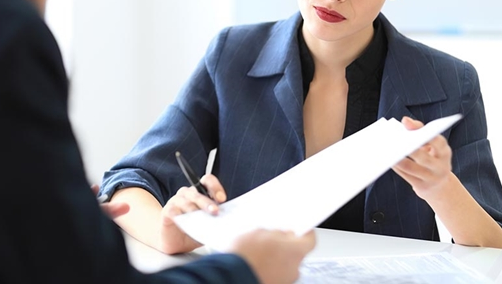 При заключении договора потребительского кредита (займа), обязательства по которому обеспечены ипотекой, наиболее значимые условия договора, требующие согласования с заемщиком, будут изложены в форме таблицы. Такие требования содержатся в Указании  Банка России  от 10.12.2019 г. №5350-У “О табличной форме условий кредитного договора, договора займа, которые заключены с физическим лицом в целях, не связанных с осуществлением им предпринимательской деятельности, и обязательства заемщика по которым обеспечены ипотекой, перечень которых определен пунктами 1-13, 15 и 16 части 9 статьи 5 Федерального закона от 21.12.2013 года №353-ФЗ "О потребительском кредите (займе)", которое вступило в силу 30.01.2020г.Таблица позволяет более наглядно отразить в строках такие условия договора кредита (займа), обеспеченного ипотекой и их содержание, как:  1) сумма кредита (займа) или лимит кредитования и порядок его изменения;2) срок действия договора кредита (займа), обеспеченного ипотекой, и срок возврата кредита (займа);3) валюта, в которой предоставляется кредит (заем);4) процентная ставка (процентные ставки) в процентах годовых, а при применении переменной процентной ставки - порядок ее определения, ее значение на дату заключения договора кредита (займа), обеспеченного ипотекой;5) информация об определении курса иностранной валюты, в случае если валюта, в которой осуществляется перевод денежных средств кредитором третьему лицу, указанному заемщиком при предоставлении кредита (займа), отличается от валюты, в которой предоставлен кредит (заем); - указание на изменение суммы расходов заемщика при увеличении используемой в договоре кредита (займа), обеспеченном ипотекой, переменной процентной ставки кредита (займа) на один процентный пункт начиная со второго очередного платежа на ближайшую дату после предполагаемой даты заключения договора кредита (займа), обеспеченного ипотекой;6) количество, размер и периодичность (сроки) платежей заемщика по договору кредита (займа), обеспеченному ипотекой, или порядок определения этих платежей;7) порядок изменения количества, размера и периодичности (сроков) платежей заемщика при частичном досрочном возврате кредита (займа);8) способы исполнения заемщиком денежных обязательств по договору кредита (займа), обеспеченному ипотекой;9) бесплатный способ исполнения заемщиком обязательств по договору кредита (займа), обеспеченному ипотекой;10) указание о необходимости заключения заемщиком иных договоров, требуемых для заключения или исполнения договора кредита (займа), обеспеченного ипотекой;11) указание о необходимости предоставления обеспечения исполнения обязательств по договору кредита (займа), обеспеченному ипотекой, и требования к такому обеспечению;12) цели использования заемщиком кредита (займа) (при включении в договор кредита (займа), обеспеченного ипотекой, условия об использовании заемщиком кредита (займа) на определенные цели);13) ответственность заемщика за ненадлежащее исполнение условий договора кредита (займа), обеспеченного ипотекой, размер неустойки (штрафа, пени) или порядок их определения;14) условие об уступке кредитором третьим лицам прав (требований) по договору кредита (займа), обеспеченному ипотекой, с указанием согласия или запрета заемщика на уступку кредитором третьим лицам прав (требований) по договору кредита (займа), обеспеченному ипотекой;15) услуги, оказываемые кредитором заемщику за отдельную плату и необходимые для заключения договора кредита (займа), обеспеченного ипотекой (при наличии), их цена или порядок ее определения (при наличии), а также подтверждение согласия заемщика на их оказание;16) способ обмена информацией между кредитором и заемщиком. Из таблицы не допускается исключение установленных строк, в которых  должны быть указаны  условия договора кредита (займа). Отсутствие информации в строках таблицы обозначается отметкой "Отсутствует". В случае если условие не применимо к данному виду договора кредита (займа), обеспеченного ипотекой, проставляется отметка "Не применимо".